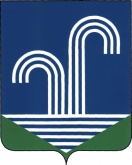 АДМИНИСТРАЦИИ БРАТКОВСКОГО СЕЛЬСКОГО ПОСЕЛЕНИЯКОРЕНОВСКОГО  РАЙОНАПОСТАНОВЛЕНИЕот 01 марта 2022 года									      № 15с.БратковскоеО признании утратившими силу постановлений администрации Братковского сельского поселения Кореновского районаС целью приведения нормативных правовых актов администрации Братковского сельского поселения Кореновского района в соответствие с действующим законодательством, на основании Протеста прокуратуры от 18 января 2022 года  №7-02-99-22  администрация Братковского сельского поселения Кореновского района п о с т а н о в л я е т:	1. Признать утратившими силу постановления администрации Братковского сельского поселения Кореновского района:1.1. от 06.11.2019 № 80 «Об утверждении административного регламента  администрации Братковского сельского поселения Кореновского района исполнения муниципальной функции «Осуществление муниципального контроля за соблюдением правил благоустройства территории муниципального образования»;1.2. от 06 июня 2020 года №70 «О внесении изменений в постановление администрации Братковского сельского поселения Кореновского района от 06 ноября 2019 года № 80 «Об утверждении административного регламента администрации Братковского сельского поселения Кореновского района исполнения муниципальной функции «Осуществление муниципального контроля за соблюдением правил  благоустройства территории муниципального образования»;1.3. от 06 ноября 2019года № 79 «Об утверждении административного регламента  администрации Братковского сельского поселения Кореновского района исполнения муниципальной функции «Осуществление муниципального контроля за сохранностью автомобильных дорог местного значения в границах населенных пунктов поселения»;1.4. от 06 июня 2020 года №71 «О внесении изменений в постановление администрации Братковского сельского поселения Кореновского района от 06 ноября 2019 года № 79 «Об утверждении административного регламента администрации Братковского сельского поселения Кореновского района исполнения муниципальной функции «Осуществление муниципального контроля за сохранностью автомобильных дорог местного значения в границах населенных пунктов поселения».1.5. от 20 сентября 2019 года № 64 «Об утверждении административного регламента  администрации Братковского сельского поселения Кореновского района осуществления муниципального контроля за использованием и охраной недр при добыче общераспространенных полезных ископаемых, а также при строительстве подземных сооружений, не связанных с добычей полезных ископаемых»;1.6. от 08 ноября 2019 года №88 «О  внесении изменений в постановление администрации Братковского сельского поселения Кореновского района от 20 сентября 2019 года № 64 «Об утверждении административного регламента администрации Братковского сельского поселения Кореновского района осуществления муниципального контроля за использованием и охраной недр при добыче общераспространенных полезных ископаемых, а также при строительстве подземных сооружений, не связанных с добычей полезных ископаемых»;1.7. от 06 июня 2020 года №68 «О внесении изменений в постановление администрации Братковского сельского поселения Кореновского района от 20 сентября 2019 года № 64 «Об утверждении административного регламента администрации Братковского сельского поселения Кореновского районаосуществления муниципального контроля за использованием и охраной недр при добыче общераспространенных полезных ископаемых, а также при строительстве подземных сооружений, не связанных с добычей полезных ископаемых» (с изменениями от 08 ноября 2019 года № 88).2.Общему отделу администрации Братковского сельского поселения Кореновского района (Ножка) обнародовать настоящее постановление в установленных местах и разместить  на официальном сайте администрации Братковского сельского поселения Кореновского района в информационно-телекоммуникационной сети «Интернет».3.  Постановление вступает в силу со дня его обнародования.Глава Братковского сельского поселения  Кореновского района 								А.В. Демченко